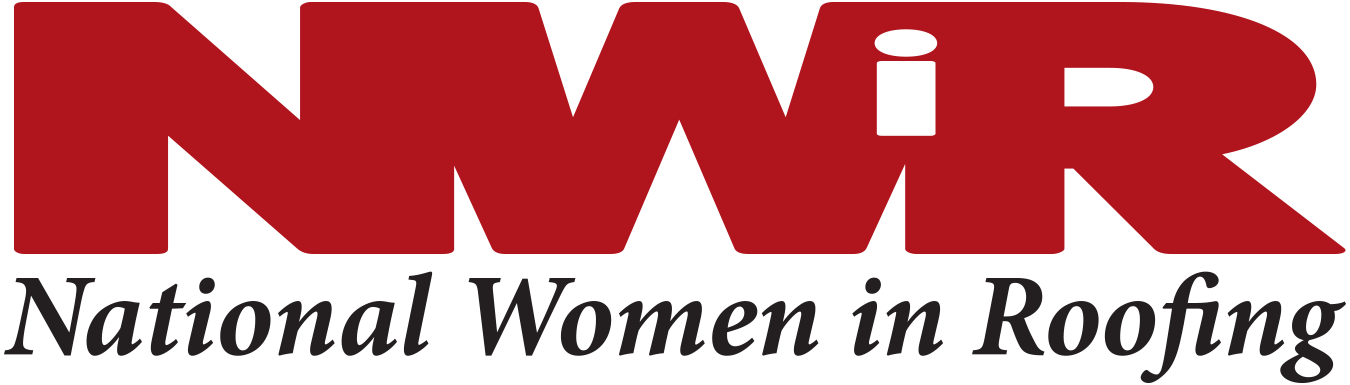 Board of Directors 2019Anna AndersonCEO, Art UnlimitedDuluth, MinnesotaCommunications ChairRenae BalesVice PresidentK Post Roofing & WaterproofingDallas, TXExecutive CommitteeKatie BickslerOutside SalesCommercial Roofing SolutionsHarrisburg, PAMentoring Vice ChairMardee BillingsleyVice President, WTITremco Inc.Beachwood, OHMembership ChairMichelle BoykinVice-President, ServiceRackley RoofingNashville, TNExecutive CommitteeKendra CabreraDelivery Service ManagerABC SupplySeattle, WACommunications Vice ChairShari CarlozziDirector, Safety ServicesWTICanfield, OHExecutive CommitteeSusan DeGrassiDirector of CauseAntis RoofingOrange County, CaliforniaCommunity Service Vice ChairKaren EdwardsPrincipal OwnerCasimir Group LLCYork, PACouncils Vice ChairHeather EstesResearch ManagerInstitute for Business and Home SafetySouth CarolinaEducation Vice ChairJennifer Ford-SmithDirector of SalesJohns ManvilleDenver, COExecutive CommitteeChristee HolbrookOwner & PresidentGraham Roofing, Inc.MississippiMembership Vice ChairJennifer KeeganDirector, Building and Roof ScienceGAFBluebell, PAEducation ChairDiana KingService ManagerSpringer–Peterson Roofing & Sheet MetalEaton Park, FLCommunity Outreach ChairLee LipniskisFinance ManagerCORE ContractorsDenver, COCouncils ChairJennifer StonePreferred AccountsJohns ManvilleSacramento, CAChairMelissa WalkerProduct ManagerJohns ManvilleDenver, COMentoring ChairChelsea Welsh National Marketing Manager Gutter Helmet Jacksonville, FL Recruitment Chair____________________________________________Hilary MorganPartnerCotney Construction LawTampa, FLGeneral CounselDanielle MayaPartnerCotney Construction LawDenver, COGeneral CounselEllen ThorpPrincipalMeridian Consulting, LLCDenver, COExecutive Director